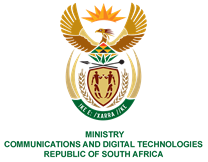 PARLIAMENT OF THE REPUBLIC OF SOUTH AFRICANATIONAL ASSEMBLYWRITTEN REPLYQUESTION NO: 2600DATE OF PUBLICATION: 6 November 2020 QUESTION PAPER NO: 45Mr PT van Damme (DA) to ask the Minister of Communications: Whether (a) her department and/or (b) any entities reporting to her sponsored any events over the past two financial years; if not, what is the position in this regard; if so, in each case, what (i) was the nature of the specified event, (ii) date was it held, (ii) total amount was paid, (iv) was the purpose of the event, (v) budget were the funds derived from, (vi) were the expected benefits to her department and (vii) actual benefits were derived from the specified sponsorship?NW3314EREPLY:I have been advised by the Department and Entities as follows:DEPARTMENT:
None(i) Not Applicable(ii) Not Applicable(iii) Nil(iv) Not Applicable(v) Not Applicable(vi) Not Applicable(vii) Not ApplicableThe South African Post Office; Postbank; South African Broadcasting Corporation; Film and Publication Board and NEMISA did not sponsor any event in the last two financial years. Broadband Infraco (BBI) does not actively sponsor events, however it does entertain sponsorships, if able to, that are aligned with the BBI mandate and are developmental oriented and enable a platform for engaging with their customers. The Universal Service and Access Agency of South Africa (USAASA) did not sponsor any events in the 2018/2019 financial year, however it did in 2019/20. The Independent Communications Authority of South Africa (ICASA) did not sponsor any events in the past two financial years, however it supported the Department in the ITU campaign in 2018. South Africa was voted back into the ITU Council following a four-year absence. This event was funded from the International Relations Conferences Budget as it was in line with the mandate of ICASA.Notes: (vii) SITA - Note that whereas the activity is called sponsorship, it is actually payment for participation in the event, by exhibition of services, attendance of the event, in most cases summits or conferences by SITA representatives and SITA’s speaking slot and branding. The events are strategically targeted and aimed at promoting SITA services and the brand.MS. STELLA NDABENI-ABRAHAMS, MP MINISTER OF COMMUNICATIONS AND DIGITAL TECHNOLOGIESEntity(i)Nature(ii)Date held(iii)Total Amount Paid(iv)Purpose(v)Budget funds derived from(vi)Expected Benefits(vii)Actual Benefits derivedBBISITA GovTech Golf Day26 October 2019R26 086The event provided a platform for networking with ICT industry executives, suppliers and stakeholders, including the shareholder and other regulatory bodies.Own generated funds were used, as BBI does not receive any Treasury allocationsN/AThe expected benefits were achieved during the event.State Information Technology Agency(SITA)Conference specifically targets SMMEs. 3 – 4 April 2018Trade Zone 123 t/a Imbizo Events R216 600.00SMME in ICT and Expo SummitSITA 2018/19 BUDGETNoneState Information Technology Agency(SITA)A biannual conference hosted by ARMSCO, DoD and SITA 18 May 2018Military Basis Wonderboom Fonds  R82 500.00MICSSA ConferenceSITA 2018/19 BUDGETNoneState Information Technology Agency(SITA)ICT Publication. Provides SITA profiling in the ICT industry 13 June 2018My Broadband Events R172 500.00MyBroadband Cloud Conference 2018SITA 2018/19 BUDGETNoneState Information Technology Agency(SITA)SITA invited to represent Public Sector ICT 19 – 20 June 2018Manufacturing Indaba R230 000.00Manufacturing Indaba 2018SITA 2018/19 BUDGETNoneState Information Technology Agency(SITA)Stakeholder Relations 5 October 2018SENTECH SOC LTD R65 000.00SENTECH Chairperson’s Charity Golf DaySITA 2018/19 BUDGETNoneState Information Technology Agency(SITA)Stakeholder Relations 29 October 2018MSG IT Solutions R50 000.00Woman in ICT Conference /AwardsSITA 2018/19 BUDGETNoneState Information Technology Agency(SITA)Customer Relations 31 October – 3 November 2018Kimberley Golf Club R35 200.00Barney Barnato Golf TournamentSITA 2018/19 budgetState Information Technology Agency(SITA)Annual ICT Summit hosted in the Eastern Cape, SITA exhibited services and a speaking opportunity as the Lead ICT Agency for Government20 - 22 November 2018Trade Zone 123 t/a Imbizo Events R552 000Eastern Cape 14th Annual ICT Summit 2018SITA 2018/19 budgetNoneState Information Technology Agency(SITA)Annual ICT Summit hosted in the Eastern Cape, SITA exhibited services and speaking opportunity as the Lead ICT Agency for Government20 – 21 November 2019Trade Zone 123 t/a Imbizo Events R287 500Eastern Cape 15th Annual ICT Summit 2019SITA 2019/20 budgetNoneICASASA Reception02 November 2018R 300 000To ensure that delegates were able to hear the SA proposal to be voted back into the ITU Council as well as Board Member for the Radio Regulations Board (RRB)International Relations Conferences BudgetSA to be voted back into the ITU CouncilSA was voted back into the ITU Council following a four year absenceSentechAttached as AnnexureUSAASASITAGovTech2019conferenceto be heldat the Durban ICC27 – 30October2019R 145 000.00The Conferencebringing togetherGovernment, Industryand Business on amulti-layeredengagement. SITA provides a platformthat not onlyshowcases the latesttechnologies,solutions and trends,but also bringstogether diversestakeholders acrossthe public and privatesectors.StakeholderEngagementandCommunicationsThe conferenceassists USAASAto buildsuccessful privatepublic partnershipfor USAF projects that areimplemented bythe Agencythroughexhibition,attendance ofsessions andnetworkingopportunities.SponsorshipthroughExhibition spaceand Marketingopportunity pre,during and post conferenceUSAASAThe 15thAnnual ICTSummithosted byImbizoEvents atthe EastLondon International Convention Centrein EastLondon,EasternCape19 - 21November2019R 30 000.00The Summit is aplatform that aims toshowcase the latesttrends and discusssolutions and issues,innovative ideas, andonlinecommunicationswithin the industryacross South Africawith a focus on theEastern CapeStakeholderEngagementandCommunicationsThe Agency hasinterests in ICTSolutionshighlighting latestdevelopments,policies andgrowth in the ICTIndustry todevelop SouthAfrica, As suchthis summitprovides anopportunity tonetwork withGovernment, thepublic sectorChief Information Officers (CIOs) and PrivateSector to solicitpartnerships forprojects in theEastern CapeSponsorshipthroughExhibition spaceNetworking andMarketingopportunity pre,during and postSummitzaDNAiWeek21-23 August 201826-28 August 2019R 49 205.87For ZADNA to market its services to the core internet audience (stakeholders)in South AfricaZADNA’s annual iWeek budget itemYesYes